附件二经验交流材料内容要求一、经验交流材料的主要内容1、各级工会在构建工会立体经审监督体系、建立健全经审组织、配强配齐经审干部、充实审计力量、完善经审制度体系，加强经审业务建设、推动经审工作创新等方面的工作方法和典型2、各级工会在拓展审计领域、改进审计方法、提高审查审计质量、深化审计成果运用、探索审计模式创新等方面的工作方法和典型经验。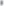 二、经验交流材料报送要求1、各单位要深入挖掘、认真总结本地本系统近年来经审工作的创新成果和先进经验，报送经验交流材料一份。2、经验交流材料应在全市工会经审工作中首创或者在原有基础上进一步创新，推广后对全市工会经审工作具有促进和带动作用。3、经验交流材料要突出重点、彰显特色，将好的经验、基本做法和今后思路介绍清楚，并务求文字简练、条例清晰、事例真实、数据准确。每份材料不超过2000字。